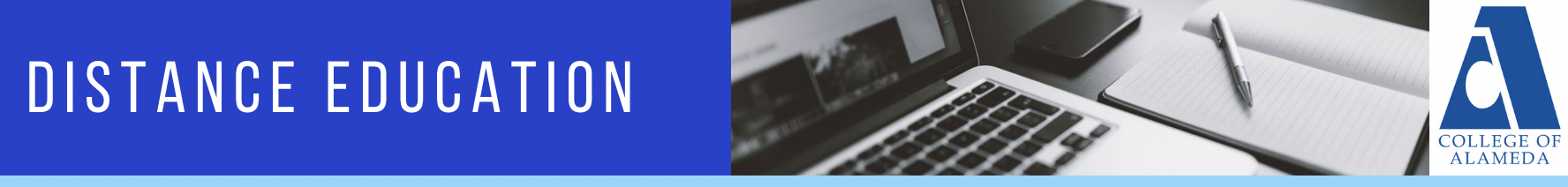 MINUTESCollege of Alameda Distance Education CommitteeWednesday, October 25, 202312:30p – 1:30pLocation: ZoomMembers: Place X in box adjacent to name when present.Guests:  	List full name below. Place X in box adjacent to name when present.Abbreviations:COA – College of AlamedaDE – Distance EducationCVC-OEI – California Virtual Campus – Online Education InitiativePOCR – Peer Online Course Review PCCD – Peralta Community College DistrictAP – Administrative ProcedureBP – Board PolicyXCady CarmichaelKhalilah Beal-UribeRobert BremXRichard KaeserBrielle ErikeStefanie UlreyAnthony VillegasDavid LeitnerBrandon WuAGENDA ITEMDISCUSSIONFOLLOW UP ACTIONCall to order: Approval of Agenda – (5 minutes)No quorumMinutes from Previous Meeting – (5 minutes)No quorumDistrict DE Updates – (5 minutes)No updatesAction Items – (5 minutes)Approval of Minutes from 4/19/23Nomination and Election of Committee ChairNo quorumDiscussion Items – (35 minutes)Committee Members UpdateCommittee Goals for 2023/2024Observations of and Response to AI plagiarism Patterns (R. Brem)Items will be pushed to next meeting.Announcements – (5 minutes)Adjournment